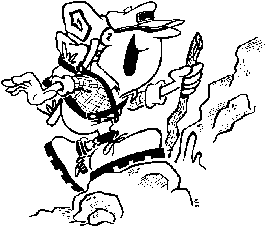 VABIMO MLADE PLANINCE, NJIHOVE STARŠE, DEDKE, BABICE IN VSE ČLANE DRUŠTVA NA LEP IZLETOPOZORILO:  S prijavo na izlet udeleženec potrdi, da je seznanjen z zahtevnostjo izleta terizpolnjuje zdravstvene,  fizične in tehnične pogoje za varno sodelovanje na izletu in ima plačano letno članarino PZS. Udeleženec je dolžan upoštevati navodila in odločitve vodnika!          Želimo varno hojo in lep planinski dan. Srečno!Odrežite in do srede, 7. 6. 2017 oddajte razredničarki ali mentorici Ireni Jelenko.Podpisani prijavljam svojega otroka __________________________ iz __. razreda na planinski izlet na Martnico. Skupaj z otrokom se bodo izleta udeležili tudi: _________________________________________________________________________.Poskrbeli bomo za opremo, prehrano in prevoz.Kraj in datum: ___________________                     Podpis:_______________________Telefonska številka staršev: _______________PLANINSKO DRUŠTVOOŽBALT – KAPLADATUM IZLETA:Sobota, 10. 6. 2017IZLET NA MARTNICO (NAD RUŠAMI)IZLET NA MARTNICO (NAD RUŠAMI)VODJA:Irena Jelenko                                GSM: 031 844 030ZBORNO MESTO:Na parkirišču Kmetijske zadruge Ruše,  ob 8.00POVRATEK:Okoli poldnevaVRSTA PREVOZA:Osebni avtomobil ZAHTEVNOST POTI:Primerno za vse pohodnikeDOLŽINA HOJE:Okrog 2 uri zmerne hoje (s počitki) v obe smeriOPREMA:Visoki planinski čevlji, primerna oblačila, pohodne palice, fotoaparat MALICA IN PIJAČA:Iz nahrbtnika ali v koči na MartniciOPIS POTI:Martnica je priljubljena pohodna točka nad Rušami. Med druženjem bomo občudovali lep razgled po Dravski dolini. Za vodenje smo povabili člane PD Ruše. Obeta se nam prijeten pohod, v katerem bomo premagali 370 m višinske razlike in uživali v miru pohorskih gozdov.OB ZELO SLABEM VREMENU IZLET ODPADE !OPIS POTI:Martnica je priljubljena pohodna točka nad Rušami. Med druženjem bomo občudovali lep razgled po Dravski dolini. Za vodenje smo povabili člane PD Ruše. Obeta se nam prijeten pohod, v katerem bomo premagali 370 m višinske razlike in uživali v miru pohorskih gozdov.OB ZELO SLABEM VREMENU IZLET ODPADE !STROŠKI:/PRIJAVA:Do srede, 7. 6. 2017 mentorici Ireni Jelenko.